NORTH VALLEYS CITIZEN ADVISORY BOARD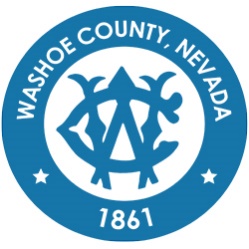 DRAFT: Approval of these draft minutes, or any changes to the draft minutes, will be reflected in writing in the next meeting minutes and/or in the minutes of any future meeting where changes to these minutes are approved by the CAB. Minutes of the regular meeting of the North Valleys Citizen Advisory Board held March 1, 2022 at 6:00 p.m. CALL TO ORDER/ DETERMINATION OF QUORUM - The meeting was called to order at 6:00 p.m. by Teresa Aquila. A quorum was present. Members of the North Valleys CAB include Teresa Aquila, Wendy Leonard, Roger Edwards, Derek Schoepf. Absent: Wesley Johnson, Craig Durbin. PLEDGE OF ALLEGIANCE – The Pledge was recited. GENERAL PUBLIC COMMENT –Tammy Holt-Still said she watched Washoe County at the sewer plant decide to dig the berm between the lake and the culvert that feeds the lake. In doing so, they have now backed the City of Reno's effluent back into the culvert on Lemmon Drive, which is underneath Lemmon Drive over to Patrician. She said anyone who lives between Patrician and Palace on the other side. Warn them with the storm coming; they need to watch this. When the lake rises, and this comes down from the mountain, the two will meet and end up in their yards again. She said she has notified Eric and all of the Commissioners from Washoe County of this situation. If you know anybody in that subdivision that flooded in 2017, there is a chance of flooding again because someone is not being smart. When they were digging and noticed the water was backing up into the culvert, they should have stopped and contacted their management. They kept ongoing. We have had to deal with Dwayne Smith and Dave Solaro and know the type of people they are. Jeanne said she is a retired teacher. She represents a grassroots non-profit organization that believes Nevada Lawmakers are shortchanging Nevada children of their education. We began this movement 3 years ago. Without a strong education system, no community can flourish. We believe the constituents deserve better. Washoe County received 77 million in COVID relief funds. $59 Million will go towards student learning, but not one penny of that will go to reducing class sizes. The new student-teacher ratio is 30 or more students. The single most important element to students' success is class size. The smaller class sizes receive detailed and individual feedback and build relationships with their students. The pandemic was devastating to our student population. It's our responsibility to make sure the covid relief funds serve our students in the best possible way. We believe a smaller class size will better support the students. The District needs to hire 400 teachers to achieve smaller class sizes. It would cost $40 million dollars. She said we understand that a one-time payment would benefit and the learning would be overwhelming and entice the state to continue the funding. One year of small class size would not fill the gap the pandemic left. Nevada has the largest class size in the nation. Teachers are leaving the profession in droves for three reasons: Large class sizes, low wages, and increased responsibilities that take away from their teachers. We need to start supporting students by trusting teachers to teach with smaller. They are valued in our community. Like our Facebook, Twitter, or website: empowernvteachers.org. Jeanne Herman (inaudible) made an announcement. John Cardell is open for business again. They were closed during COVID. She said she inquired about a question the chair had about power to Red Rock. She reported the County Manager said he could move that along. Ms. Herman announced open burning starts on the 19th. Dennis Owen asked if anyone was happy with Reno City Council? He said he is running for the Reno City Council. He is asking the County for support. He said there is uncontrolled growth, flooding. He said he is doing this because of the flooding. He said he is an average guy who is trying to make a difference. He said he is pro-police, fire, and union. He said he is anti-mask mandate. He said he needs your help. You have a voice on the city council. He thanked veterans and their wives for their service. Windy Leonard introduced herself. She said she is running for Washoe County Commission District 5. She said she is a retired Lieutenant from the Washoe County Sheriff's Office. She said she was dental assistant. She has civilian and law enforcement history. She said she benefited from it. She said she worked for the employee union. She said the people, County, and constituency matter. We have unique challenges. She said she promised not to be an absentee commissioner. She said she would not make excuses using other commissioners of why I can't get things done. Your voice will be heard. They won't be able to shut me out like it has been done to other commissioners in the past. She said she would love to hear from you after the meeting. Kenji Otto said he is running for County Clerk. He said he wanted to let you know about a project he has worked on with Mr. Brown and Engineers up in Cold Springs with speeding. They are going 70 mph in 25 mph area. He said we had had some success. He said we had requested stop signs. It's a $70,000 job. We hope it's a reality in the next few months. He said there were 33 accidents on that road, including a bus accident with kids. He said if you have traffic or road issues, he would help you and point you in the right direction. He said he is helping with troubleshooting situations.Marie Dyre said she works here. She said she wanted to talk about traffic issues leaving this parking lot. It's dangerous. Both exits are blind corners. She said sometimes there is a long wait and is backed up is 12 cars deep. The intersection with North Hills and Buck is also getting long. She said she knows roundabouts are expensive but might be helpful. APPROVAL OF THE MINUTES FOR THE MEETING OF FEBRUARY 15, 2022 (For Possible Action) – Motion: Roger Edwards moved to approve the minutes of February 15, 2022. Wendy Leonard seconded the motion which carried. Derek Schoepf noted he wasn't in attendance for the February Meeting. WASHOE COUNTY SHERIFF'S OFFICE (WCSO) UPDATE – There was no representative in attendance. TRUCKEE MEADOWS FIRE PROTECTION DISTRICT (TMFPD) – Chief Charles Moore, TMFPD, to provide information on multi-jurisdictional coordination on responses that require fire and rescue services. (Non-Action Item)Jay Cwiak, Battalion Chief with Truckee Meadows Fire District, provided an update on calls and incidents. He spoke about the Open Burning and Green Waste Program. He noted we are hosting an ashcan program. He reminded everyone to do defensible space as we enter into the wildland fire season. He spoke about mutual aid. Laura Rodriguez said there would be several thousand homes in this area; are you adding additional stations. Battalion Chief Cwiak said we are looking at the possibility of adding or moving stations and other opportunities. He said we are watching the construction every day and how we can adjust our response easier during construction. BOARD MEMBER ANNOUNCEMENTS/REQUESTS — NoneGENERAL PUBLIC COMMENT – Comment heard under this item will be limited to three (3) minutes per person and may pertain to matters both on and off the agenda. The public is encouraged to submit a "Request to Speak" form to the Board chair. Comments are to be addressed to the Board as a whole.Jonnica Bowen, North Valleys Library Branch Manager, welcomed everyone back. She provided an update about outreach programs for families and teenagers. We offer Toddler Time and STEAM Programs for young adults and families. She said it's spring break for the schools. Monday through Friday, Kids ages 2-18 can eat free at lunchtime this week. It's an extension of the school lunch program. She said we are always looking to expand our services if you have ideas, suggestions, or requests. Mr. Schoepf reminded those who have a dog on a leash that even if the dog is the aggressor and under the human's control, the dog is not liable. It's the uncontrolled dog off-leash that is liable. Even if the leashed dog is the aggressor, they aren't liable. Chair Aquila noted the Ranger was here to talk about a pilot off-leash program.  ADJOURNMENT – The meeting adjourned at 6:39 p.m. CAB Program CAB@WashoeCounty.gov